МИНИСТЕРСТВО ОБРАЗОВАНИЯ И НАУКИ РОССИЙСКОЙ ФЕДЕРАЦИИ Государственное бюджетное образовательное учреждение высшего профессионального образования «Оренбургский государственный медицинский университет»ФОНД ОЦЕНОЧНЫХ СРЕДСТВ ДЛЯ ПРОВЕДЕНИЯ ТЕКУЩЕГО КОНТРОЛЯ УСПЕВАЕМОСТИ И ПРОМЕЖУТОЧНОЙ АТТЕСТАЦИИ дисциплины Биохимия растенийпо направлению подготовки06.06.01 Биологические наукинаправленность (профиль)Фармацевтическая химия, фармакогнозияЯвляется частью основной профессиональной образовательной программы высшего образования, утвержденной ученым советом ФГБОУ ВО ОрГМУ Минздрава России протокол № ____ от _____________Форма очнаяОренбургПаспорт фонда оценочных средствФонд оценочных средств по дисциплине содержит типовые контрольно-оценочные материалы для текущего контроля успеваемости аспиранта, в том числе контроля самостоятельной работы, а также для контроля сформированных в процессе изучения дисциплины результатов обучения на промежуточной аттестации в форме зачета. Контрольно-оценочные материалы текущего контроля успеваемости распределены по темам дисциплины и сопровождаются указанием используемых форм контроля и критериев оценивания. Контрольно – оценочные материалы для промежуточной аттестации соответствуют форме промежуточной аттестации по дисциплине, определенной в учебном плане подготовки аспирантов  и направлены на проверку сформированности знаний, умений и навыков по каждой компетенции, установленной в рабочей программе дисциплины.  В результате изучения дисциплины у аспиранта формируются следующие компетенции:ОПК-1 способностью самостоятельно осуществлять научно-исследовательскую деятельность в соответствующей профессиональной области с использованием современных методов исследования и информационно-коммуникационных технологий;ПК-1 способность демонстрировать и готовность использовать базовые знания в области фармацевтической химии и фармакогнозии для профессиональной деятельности, применяя методы теоретического и экспериментального исследования; УК-5 способностью планировать и решать задачи собственного профессионального и личностного развития.Оценочные материалы текущего контроля успеваемости обучающихся.Оценочные материалы в рамках всей дисциплиныПодготовка реферата на одну из тем:Модуль №1. Первичные метаболиты растенийТемы рефератовПринципы классификации природных химических соединений.  Простейшие бифункциональные соединения – мостик к массиву природных соединений.  История развития биологической химии растений. Мир растений – как источник сырья и ресурсов. Связь биохимии растений и биотехнологии.  Перспективы развития биохимии растений.Пути биосинтеза аминокислот у растений.Моносахариды растений.  Взаимопревращения моносахаридов и их производных. Основные олигосахариды растений, их функции и биосинтез.  Запасные полисахариды.  Структурные полисахариды.Природа аминокислот в растениях.  Пути биосинтеза аминокислот у растений.Особенности действия растительных ферментов.  Промышленное использование растительных ферментов.Белки семян и листьев растений.Основные группы растительных липидов.Обмен органических кислот у высших растений.. Витамины группы А.Витамины группы D. Витамин Е (α-токоферол, антистерильные витамины) .Витамин К (филлохинон) – производные 2-метил, 1,4-нафтохинона. Витамин Q. Витамин В1 (тиамин, анейрин, аневрин). Витамин В2 (рибофлавин). Витамин В3 (пантотеновая кислота). Витамин B5 или РР(никотиновая кислота или никотинамид). Витамин В6 (пиридоксин, адермин). Витамин С (аскорбиновая кислота). Витамин B9 или BC (фолиевая кислота, птериновые витамины).Модуль 2. Растительные вещества вторичного происхожденияТемы рефератовРаспространение фенолов в растениях. Биосинтез фенольных соединений. Функции фенольных соединений в растениях. Алкалоиды. Гликозиды. Терпены и терпеноиды.  Распространение терпеноидов у растений. Биосинтез терпеноидов. Эфирные масла и смолы: локализация и функции в растениях.Методы исследования структуры и функций ферментов. Методы определения содержания растворимых и мембраносвязанных белков. Способы очистки белков. Методы изучения фотосинтетического метаболизма растений.Основные подходы и методы определения активности ферментов в растении. Методы исследования функциональной активности изолированных хлоропластов и митохондрий.  Фракционирование углеводов растений. Спектрофотометрические методы изучения активности ферментов.  Методы исследования формы макромолекул. Методы определения молекулярной массы макромолекул. Электрофорез белков.  Электрофорез нуклеиновых кислот. Физико-химические методы контроля условий проведения физиолого-биохимических исследований. Органические кислоты. Методы определения  в растениях. Аминокислоты. Методы выделения и идентификации. Количесивенное определение. Выделение и исследование растительных липидов. Оценочные материалы в рамках модуля дисциплиныМодуль №1. Первичные метаболиты растенийФорма контроля – тестирование1. Область биологии, осуществляющая целенаправленное изменение и использование биологических объектов в промышленности, медицине и других отраслях, называется … селекция биотехнология -генетика систематика 2. Получением трансгенных растений занимается… микробиология генетика биотехнология клеточная инженерия 3. Основным свойством ДНК является способность к … фосфорилированию аминированию самовоспроизведением синтезу 4. В клетках растений в отличие от клеток животных содержатся … митохондрии пластиды рибосомы лизосомы 5. Свойства гидрофильности белков и гидрофобности липидов обеспечивают.. жидкое состояние цитоплазмы адсорбцию ионов процессы диффузии полупроницаемость плазмалеммы 6. По химической природе ферменты являются … углеводами жирами белками нуклеиновыми кислотами 7. Большое количество воды с растворенными в ней веществами и продуктами распада, накапливается в растительной клетке в … ядре цитоплазме хлоропластах вакуоли 8. В плодах органические кислоты локализованы преимущественно в …  пластидах митохондриях клеточных стенках вакуолях 9. Продуктами фотосинтеза являются … углеводы кислород углекислый газ минеральные соединения 10. Общебиологической функцией растения является … минеральное питание  фотосинтез дыхание опыление 11. Компонентами клеточной стенки являются: жирыбелкифосфолипидыуглеводыполисахариды12. Оводненность клеточных оболочек обусловлена главным образом наличиемв них ... пектиновых веществаминокислотбелковлипидов углеводов13. Состав элементарных мембран представлен: ... .белками фосфолипидамигликолинидаминуклеиновыми кислотамисульфолипидами14. Первичную структуру белка обеспечивают .... пептидные связиводородные связидисульфидные связиэлектростатические связи15. Ферменты по химической природе являются ... . белкамижирамисахараминуклеиновыми кислотами16. Разветвленными полимерами являются соединения … крахмал и гликоген клетчатка и хитин белки и аминокислоты ДНК и РНК 17. Первичным продуктом фазы карбоксилирования в цикле Кальвина является … фосфоглицериновый альдегид фруктозо-1,6-дифосфат рибулезо-1,5-дифосфат фосфоглицериновая кислота 18. Какие продукты наиболее богаты полиненасыщенными жирными кислотамимолочные продуктымясные продуктызерновые продуктырастительные маслаовощи19.Как называются липиды, которые покрывают тонким слоем листья, стебли и плоды растений, предохраняя их от высыхания, смачивания водой, действия микроорганизмовацилглицериныстериныхолестеринфосфолипидывоска20. Действием какого фермента объясняется потемнение на воздухе срезов картофеля, яблок, что ухудшает цвет продуктов их переработкиоксидазалипоксигеназаполифенолоксидазааскорбинатоксидазалипазаФорма контроля – проверка практических навыковСписок практических навыков:Определение содержания свободных органических кислот и кислых солей в плодах методом титрования: Взвешивание растительного сырья на электронных весах.Экстракция органических кислот из плодов растений.Фильтрование экстрактов.Титрометрический метод количественного определения органических кислот в растительном сырье.Форма контроля – устный опросСписок вопросов:Подготовка образцов растительных тканей для биохимического и физиологического исследования. Фиксация  растительных тканей. Основные типы  фиксаторов. Криосохранение. Способы гомогенизации  свежего  и  фиксированного растительного материала. Микроскопия.  Виды.  Разрешающая  способность  разных  типов микроскопов. Хроматографическое  разделение  веществ.  Принципы.  Виды хроматографии. Спектрофотометрия. Основа метода. Виды спектрофотометрии.  Центрифугирование. Виды центрифугирования. Использование в биохимических исследованиях. Электорофорез.  Типы  носителей.  Устройства  для  проведения электрофореза.  Модуль 2. Растительные вещества вторичного происхожденияФорма контроля - тестирование1. При  хроматографическом  разделении  флавоноидов  для обработки  хроматограмм  и  определения  состава  флавоноидов используют:реактив Мартини — Беттоло;реактив Вагнера;реактив Вильсона;реактив Фолина — Чокальтеу.2. С помощью реактива Либермана — Бурхарда определяют:фенолы;алкалоиды;стерины;антоцианы.3. На  каком  свойстве  алкалоидов  основано  их  выделение  из растительного материала?наличие карбоксильной группы;наличие спиртовой группы;гидрофобность молекулы;нерастворимость в органических растворителях.4.  Наиболее восстановленной группой фенольных соединений являютсякумариныфлавононыантоцианыкатехиныкаротиноиды5. К фенольным соединениям относятсяантоцианысесквитерпеныфлавоноидыкумариныстероиды6. Выберите из перечисленных ниже ферментов наименования тех, которые участвуют в шикиматном пути синтеза фенольных соединенийфосфо-2-кето-3-дезоксигептонат–альдолазахалкон-синтазахоризмат-синтазаацетил-CоА–карбоксилазафенилаланин–аммиак-лиаза7. Алкалоиды — этогруппа азотсодержащих органических соединений природного происхождения (чаще всего растительного), большинство которых обладает свойствами слабой кислотыгруппа серосодержащих органических соединений природного происхождения (чаще всего растительного), большинство которых обладает свойствами слабого основаниягруппа азотсодержащих органических соединений природного происхождения (чаще всего растительного), большинство которых обладает свойствами слабого основания8. Назовите аминокислоту, из которой синтезируются индольные алкалоидытирозинфенилаланинтриптофантреонинлизин9. Основным местом накопления алкалоидов, как правило, являетсяцитозольпластидывакуольядроаппарат Гольджи10. Предшественником пиридиновых алкалоидов являетсяL-орнитинL-лизинL-аспартат + С3-единицаL-тирозинД-тирозин11. Горький вкус горчичному маслу придаютфенилпропаноидысеросодержащие гликозидытиофенырастительные аминыорганические кислоты12. Аллицин лука и чеснока относятк алкалоидамфенилпропаноидамсеросодержащим гликозидамрастительным аминаморганическим кислотам13. Основными компонентами смол, как правило, являютсямонотерпенысесквитерпеныдитерпенытетратерпеныфенолы14. Из перечисленных ниже индивидуальных соединений изопреноидом являетсяпеларгонидингераниолкодеинтаннинникотин15. Основными компонентами эфирных масел, как правило, являютсямонотерпенысесквитерпеныаминокислотыдитерпенытетратерпены16. Для экстракции каротиноидов используют:полярный растворитель;неполярный растворитель;смесь полярного и неполярного растворителей.17. С  помощью  водно-спиртовых растворов из растительного материала извлекают:тетратерпеноиды;эфирные масла;алкалоиды; простые фенолы.18. При хроматографическом разделении флавоноидов для обработки  хроматограмм  и  определения  состава  флавоноидов используют:реактив Мартини — Беттоло;реактив Вагнера;реактив Вильсона;реактив Фолина — Чокальтеу.19. Установите  правильную  последовательность операций, которые осуществляют при выделении алкалоидов:фильтрование;выпаривание органического экстракта;гомогенизация растительного материала в растворе уксусной, лимонной или соляной кислот; экстракция диэтиловым эфиром, хлороформом или бензолом;нейтрализация раствора аммиаком.20. На  каком  свойстве  алкалоидов  основано  их  выделение  из растительного материала?наличие карбоксильной группы;наличие спиртовой группы;гидрофобность молекулы;нерастворимость в органических растворителях.Оценочные материалы по каждой теме дисциплиныМодуль №1. Первичные метаболиты растенийТема 1.1 Углеводы и их взаимопревращенияФормы текущего контроля успеваемостиФорма(ы) текущего контроля успеваемости тестированиеОценочные материалы текущего контроля успеваемостиКакое соединение образуется при восстановлении глюкозы?сорбит ксилитманнит рибитВ каких из перечисленных реакций происходят внутренние перестройки молекул производных моносахаридов?фруктозо-1-фосфат → фруктозо-6-фосфатфосфоглицериновый альдегид → дигидроацетонфосфатрибозо-6-фосфат → рибулозо-6-фосфатфруктозо-6-фосфат → ксилулозо-5-фосфатксилулозо-5-фосфат → рибулозо-5-фосфатКакую реакцию катализирует фермент гексокиназа?гликоза → гликоза-1-фосфатгликоза-6-фосфат → гликозагликоза → удф-гликозагликоза → гликановая кислотаКакое соединение образуется при окислении гексозы по шестомууглеродному атому?альдоновая кислота альдуроновая кислотагликоновая кислотаполигидроксиспиртКакое соединение образуется в результате действия разбавленнойазотной кислоты на глюкозу?глюкаровая кислота глюкуроновая кислотаглюконовая кислота глюцитолКакой из перечисленных олигосахаридов является триозой?вербаскоза стахиозарафиноза манноза7. В каком виде в растениях находятся пентозы?в свободном видев связанном состояниив составе пектиновых веществв составе рнк8. В состав каких из перечисленных соединений входит фруктоза?сахарозавербаскозатрегалозалактозаинулинлеванКакие из перечисленных сахаров являются восстанавливающими?фруктозагалактозасахарозарафиноза10. Какие из перечисленных полисахаридов не являются запасными?крахмаллеванксиланинулинагар-агаргалактанОстатки каких моносахаридов входят в состав амилопектина?глюкоза галактозаглюкоза и фруктоза  глюкоза и галактоза12. Какие из перечисленных соединений являются гемицеллюлозами?арабангалактанкаррагинанксиланманнанагар-агар13. Какие компоненты образуются при расщеплении крахмала?декстринымальтозаамилозаглюкозагалактозаглюкозо-6-фосфат14. Место синтеза сахарозы в растениях?хлоропластымитохондриицитоплазмааппарат гольджи15. Какие соединения образуются при гидролизе вербаскозы?глюкозагалактозафруктозаманноза16. Место синтеза структурных полисахаридов клетки?в цитоплазмев хлоропластахна наружной поверхности плазмалеммыв цистернах аппарата Гольджи17. Процессы брожения…начинаются с гликолиза;заканчиваются гликолизом;протекают без гликолиза;требуют применения оксидоредуктаз.18. Основным  углеводом, образующимся в процессе фотосинтеза является  глюкоза фруктозагалактозарибоза19. В процессе фотосинтеза глюкоза образуется из … крахмала   углекислого газа воды дисахаридов   органических кислот 20. Реакции С 3 -пути  (цикла Кальвина) происходят в следующем порядке…. фосфорилирование рибулезофосфата карбоксилирование акцептора - рибулезодифосфата расщепление на 2 молекулы фосфорноглицериновой кислоты (ФГК) восстановление ФГК восстановление акцептора Модуль №1. Первичные метаболиты растенийТема 1.2 Белковые вещества растенийФормы текущего контроля успеваемостиФорма(ы) текущего контроля успеваемости тестированиеОценочные материалы текущего контроля успеваемости1. Аминокислоты образуются в результате  аминирования органических кислот гидролиза белков гидролиза углеводов дыхания 2. Как называются высокомолекулярные природные полимеры, молекулы которых построены из остатков аминокислотвитаминамилипидамиуглеводамибелкамиферментами3. Какая аминокислота относится к незаменимымглициналанинсеринметионинаспарагиновая кислота4. Как называется процесс, при котором белки проявляют гидрофильные свойства, набухают, при этом увеличивается их масса и объемденатурациягидратацияпенообразованиекоагуляциягидролиз5. Какая аминокислота является лимитирующей в зеине кукурузы иглиадине пшеницы?1) лейцин 2) лизин 3) метионин4) фенилаланин6. Сколько непротеиногенных аминокислот обнаружено в растениях?1)  20 2)  2003) 5004) 20007. Какие функции выполняют непротеиногенные аминокислоты врастениях?1) входят в состав белка2) транспортная форма азота3) запасная форма азота4) определяют питательную ценность белка5) регулируют количество ионов аммония в клетке8. Из какого соединения образуется серин в растениях?1) оксалоацетат 2) 2-оксоглутарат 3) шикимат4) 3-фосфоглицериновая кислота9. Какое соединение является предшественником в биосинтезе лейцина?1) пировиноградная кислота2) 2-оксоглутарат3) рибулозо-1,5-бисфосфат4) шикимовая кислота10. Какие аминокислоты образуются из оксалоацетата?1) серин2) треонин3) валин4) пролин5) метионин6) аспарагин11. К каким белкам относятся ферменты?1) альбумины 2) глобулины3) глютелины4) проламины12. Назовите основной компонент белка зерновых культур.1) альбумины 2) глобулины3) глютелины4) проламины13. Чем определяется биологическая ценность белка?1) количеством белка в растении2) соотношением аминокислот в белке3) видовой принадлежностью растения4) содержанием лимитирующих аминокислот в белке14. Какова химическая природа лектинов?1) липопротеин           2) гликопротеин 3) хромопротеин      4) нуклеопротеин15. Какие вещества являются продуктами окислительного дезаминирования аминокислотальдегидыальфа-кетокислоты и аммиакамины и оксид углеродаглицеридыспирты16. Какие вещества являются продуктами декарбоксилирования аминокислотальдегидыальфа-кетокислоты и аммиакамины и оксид углеродаглицеридыспирты17. Стабильность вторичной структуры белка обеспечиваетсяводородными связямидисульфидными связямипептидными связямиэлектростатическим взаимодействием заряженных группвзаимодействием неполярных боковых радикалов аминокислот18. Стабилизации четвертичной структуры белковой молекулы участвуютдисульфидные мостикиионные связиводородные мостикивзаимодействие между неполярными углеводородными остаткамипептидными связями19. Функция белка наиболее тесно связана с егопервичной структуройвторичной структуройтретичной структуройчетвертичной структуройвсе ответы верны20. Денатурация белков связана с нарушениемвторичной, третичной и четвертичной структурпервичной структурыпервичной и вторичной структуртретичной и четвертичной структурпервичнойМодуль №1. Первичные метаболиты растенийТема 1.3 Биохимия ферментовФормы текущего контроля успеваемостиФорма(ы) текущего контроля успеваемости тестированиеОценочные материалы текущего контроля успеваемости1. Что такое ферментыкатализаторы углеводной природыкатализаторы белковой природыкатализаторы неорганической природыкатализаторы преимущественно белковой природыкатализаторы липидной природы2. Ферменты, катализирующие процессы декарбоксилирования органических веществ, относятся к классуизомеразлиазлигазтрансферазоксидазоксидоредуктазы3. Какой фермент окисляет ненасыщенные жирные кислоты в присутствии кислорода воздухаоксидазалипоксигеназакаталазаполифенолоксидазалипаза4. В присутствии какого фермента происходит окисление аминокислоты тирозина с образованием темно-окрашенных соединенийоксидазалипоксигеназакаталазаполифенолоксидазалипаза5. Действием какого фермента объясняется потемнение на воздухе срезов картофеля, яблок, что ухудшает цвет продуктов их переработкиоксидазалипоксигеназаполифенолоксидазааскорбинатоксидазалипаза6. При одновременном действии каких ферментов возможно полное расщепление крахмала до мальтозыальфа и бэтта-амилазальфа и бэтта-глюкоамилазлипаза и липоксигеназапероксидаза и каталазапептидаза и протеиназа7. Фермент, катализирующий реакции дегидрированияоксидазалипоксигеназакаталазапероксидазадегидрогеназа8. Фермент, окисляющий аскорбиновую кислоту в дегидроаскорбиновуюоксидазалипоксигеназалактазааскорбинатоксидазалипаза9. С участием какого фермента происходит восстановление уксусного альдегида в этиловый спиртпероксидазалактатдегидрогеназакаталазаалкагольдегидрогеназалипоксигеназа10. Сколько классов ферментов вам известно?1) 5 2) 63) 84) 1011. Какова химическая природа рибозимов?1) белок 2) углевод 3) ДНК4) РНК12. К основным особенностям растительных ферментов относятся:1) большое число изоформ.2) не имеют изоформ.3) активны в широком диапазоне температур.4) активность всех ферментов регулируется светом.5) нет особенностей.13. К какому классу ферментов относится пектиназа?1) оксидоредуктазы 2) гидролазы3) трансферазы4) лиазы14. Наиболее значимые в биохимии металло-коэнзимы.1) железо, цинк, медь 2) железо, магний, медь3) калий, железо, магний4) медь, цинк, марганец15. Какие свойства характерны для изоферментов?1) имеют разнообразную молекулярную форму.2) молекулярная структура идентична.3) обладают одинаковыми физическими и химическими свойствами.4) различаются по физическим и химическим свойствам.5) катализируют одну и ту же реакцию.6) катализируют разные реакции одного цикла.16. Какие из перечисленных соединений могут выступать в качестве коферментов?1) липоевая кислота2) флавиновые нуклеотиды3) ретиналь4) ацетилхолин5) ионы никеля6) гем17. Какие из перечисленных ферментов содержат в качестве коэнзима ион меди?1) аминоксидаза2) галактозоксидаза3) цитохром с оксидаза4) супероксиддисмутаза18. Какие из перечисленных ферментов являются гемсодержащими?1) фосфатаза2) каталаза3) пероксидаза4) аконитаза5) алкогольдегидрогеназа19. Назовите самый распространенный фермент на планете.1) каталаза 2) гексокиназа3) алкогольдегидрогеназа4) рибулозобисфосфаткарбоксилаза20. В состав какого соединения входит пантотеновая кислота?1) липоевая кислота 2) глутатион3) коэнзим А 4) тетрагидрофолиевая кислотаМодуль №1. Первичные метаболиты растенийТема 1.4 Липиды растений и их обмен Формы текущего контроля успеваемостиФорма(ы) текущего контроля успеваемости тестированиеОценочные материалы текущего контроля успеваемости Как называется сложная смесь органических веществ, общими признаками которых являются нерастворимость в воде и хорошая растворимость в органических растворителяхбелкилипидыуглеводыферментыминеральные вещества2. Какие продукты наиболее богаты полиненасыщенными жирными кислотамимолочные продуктымясные продуктызерновые продуктырастительные маслаовощи3. Как называются сложные эфиры глицерина и высокомолекулярных жирных кислотацилглицериныстериныхолестеринфосфолипидывоски4. Как называются липиды, молекула которых построена из остатков спиртов, высокомолекулярных жирных кислот, фосфорной кислоты, азотистых оснований, аминокислотацилглицериныстериныхолестеринфосфолипидывоски5. Как называются липиды, которые покрывают тонким слоем листья, стебли и плоды растений, предохраняя их от высыхания, смачивания водой, действия микроорганизмовацилглицериныстериныхолестеринфосфолипидывоска6. К необычным жирным кислотам относятсяолеостеариноваялиноленоваяэруковаяарахидоноваярициноловая7. Основным местом накопления необычных жирных кислот в растении являетсякорневая системалистьясоцветиясемена и плодыстебель8. Горький вкус рапсовому маслу придаетолеиновая кислоталиноленовая кислотаэруковая кислотарициноловая кислоталиноленовая кислота9. Какие из перечисленных соединений являются нейтральными липидами?1) воски2) цереброзиды3) церамиды4) триглицериды5) эйкозаноиды6) сфинголипиды10. Количество жирных кислот, найденных в растительных организмах.1) 20 2) 10003) 200 4) 500011. Сколько атомов углерода содержит олеиновая кислота?1) 16 2) 203) 18 4) 2212. Какие из перечисленных жирных кислот являются полиеновыми?1) арахиновая2) олеиновая3) стеариновая4) линолевая5) линоленовая6) бегеновая13. Что происходит при гидрогенизации растительного масла?1) прогоркание жира2) переход в твердое состояние3) увеличение количества свободных жирных кислот4) увеличение количества ненасыщенных жирных кислот14. Какие соединения являются основными компонентами растительных масел?1) свободные жирные кислоты2) триацилглицерины3) фосфолипиды4)  гликолипиды15. Какие изменения происходят при прогоркании жира?1) омыление жира2) образование перекисей3) увеличение количества свободных жирных кислот4) появление кетонов5) появление альдегидов6) окисление жирных кислот16. Какие компоненты входят в состав воска?1) сложные эфиры воска.2) высокомолекулярные спирты.3) высокомолекулярные углеводы.4) фенольные соединения.5) свободные жирные кислоты.17. Преоблабающий фосфолипид фотосинтетической мембраны высших растений.1) фосфатидилхолин 2) фосфатидилинозитол3) фосфатидилэтаноламин 4) фосфатидилглицерол18. Какое соединение является исходным при синтезе жирных кислот?1) ацетил-СоА 2) фосфоенолпируват3) малонил-СоА 4) щавелевоуксусная кислота19. В каких компартментах происходит синтез жирных кислот в растении?1) пластиды2) митохондрии3) аппарат гольджи4) цитозоль5) сферосомы6) глиоксисомы20. В каких компартментах происходит β-окисление жирных кислот?1) хлоропласты2) митохондрии3) аппарат гольджи4) цитозоль5) сферосомы6) глиоксисомыМодуль №1. Первичные метаболиты растенийТема 1.5 Органические кислоты и их обменФормы текущего контроля успеваемостиФорма(ы) текущего контроля успеваемости тестированиеОценочные материалы текущего контроля успеваемости1. Какие соединения являются источником образования органическихкислот в высших растениях?1) аминокислоты 2) жиры3) белки 4) сахара2. В каком виде преимущественно находятся органические кислоты вплодах и овощах?1) в свободном виде2) в виде солей3) в виде эфиров3. В какой растительной ткани содержание органических кислот наибольшее?1) кора 2) ксилема3) эндодерма 4) флоэма4. Накопление каких соединений вызывает физиологическое заболевание плода?1) яблочная кислота2) ацетальдегид3) α-кетоглутаровая кислота4) щавелевоуксусная кислота5) пировиноградная кислота6) янтарная кислота5. Какая органическая кислота преобладает в абрикосах?1) яблочная 2) янтарная3) лимонная 4) винная6. В каком компартменте накапливаются органические кислоты ночьюу толстянковых растений?1) хлоропласт 2) вакуоль3) цитоплазма 4) клеточная стенка7. В каком виде присутствуют органические кислоты в растениях?1) в виде солей2) эфиры3) димеры4) в свободной виде8. Наиболее часто встречаются такие органические кислоты1) яблочная2) лимонная3) янтарная4) кофейная9. К летучим органическим кислотам растений относятся 1) яблочная2) лимонная3) муравьиная4) уксусная10. К нелетучим органическим кислотам растений относятся 1) яблочная2) лимонная3) муравьиная4) уксусная11. Какие факторы оказывают значительное влияние на их накопление органических кислотширота местностиудобренияполивыфаза развития растенийстепень зрелости плодовсроки хранениятемпература12. Какие кислоты относятся к ароматическимбензойнаясалициловаягалловаякоричнаямасляная13. Какие кислоты относятся к алифатическимбензойнаясалициловаягалловаякоричнаямасляная14. Роль органических кислот в плодахформируют вкусформируют цветформируют запахформируют размерформируют плотность15.К полиуронидам в растительном мире относятся пектиновые веществальгиновая кислотакамединекоторые слизифенолы16. Какие органические кислоты преобладают в овощах?1)	свободные2)	связанные3)	димеры4)	эфиры17. Какие органические кислоты преобладают в овощах?1)	свободные2)	связанные3)	димеры4)	эфиры18. Органические кислоты и их соли хорошо растворимы в водеспиртеэфиремасле19. В незрелых плодах и стареющих листьях накапливаются главным образом яблочная, лимонная, винная кислоты.1) яблочная2) лимонная3) винная4) уксусная20. В старых листьях листовых овощей (щавель, шпинат, ревень) преобладает1) щавелевая2) лимонная3) винная4) уксуснаяМодуль №1. Первичные метаболиты растенийТема 1.6 ВитаминыФормы текущего контроля успеваемостиФорма(ы) текущего контроля успеваемости тестированиеОценочные материалы текущего контроля успеваемости1. Витамины группы А – производныехлорофиллакаротинаксантофиллафикобилиновстероидов2. Витамины являютсяисточником энергиистроительным материалом для организмасоставной частью многих ферментов и некоторых физиологически активных веществдыхательным материалом3. К жирорастворимым витаминам относятсявитамины А, Д, Е, Свитамины Д и группы Ввитамины А, Д, Е, Квитамины С и группы Ввитамины группы В4. К водорастворимым принадлежат витаминыА и группы ВА, С, Д+С и группы ВД, АЕ, К5. Какие из перечисленных соединений являются провитаминами А?1) α-каротин2) β-каротин3) ликопин4) виолоксантин6. Какие из перечисленных свойств верны для витамина В2?1) производное пиримидина и пиразина.2) производное пиримидина и тиазола.3) является частью кофермента А.4) входит в состав ферментов.5) осуществляет окисление жирных кислот.6) осуществляет перенос электронов и протонов.7. Какие из перечисленных свойств верны для витамина В3?1) оксикислота.2) производное пиридина.3) химически устойчивое соединение.4) является составной частью коэнзима А.5) входит в состав флавиновых ферментов.6) осуществляет перенос ацильного фрагмента.8. Какова химическая природа витамина В12?1) коррин 2) пергидрофенантрен3) порфирин 4) тропан9. Функция витамина В12 в живых организмах.1) препятствует окислению липидов2) катализирует перенос ацильного фрагмента3) осуществляет перенос электронов и протонов4) является донором метильных групп10. Какие из перечисленных организмов не способны синтезироватьвитамин С самостоятельно?1) человек2) обезьяна3) лягушка4) крокодил5) морская свинка6) дрозд11. Какие из характеристик верны по отношению к витамину Е?1) водорастворимое соединение.2) жирорастворимое соединение.3) является производным изопреноидной системы.4) содержит гидрохиноновый фрагмент.5) является биооксидантом.6) входит в состав ферментов.12. Какова химическая природа D-витамеров?1) стеролы 2) нафтохиноны3) дитерпены 4) хинолины13. Химическая природа витаминов группы К.1) производное нафтохинона2) производное гидроксикарбоновой кислоты3) производное изопреноидов4) производное птерина5) производное порфирина6) производное пирролизидина14. В состав каких структур входит витамин РР?1) ФАД2) ФМН3) НАД+4) НАДФ+5) АТФ6) ДНК15. В состав каких структур входит витамин рибофлавин?1) ФАД2) ФМН3) НАД+4) НАДФ+5) АТФ6) ДНК16. В состав каких структур входит витамин пиридоксаль?1) ФАД2) ФМН3) НАД+4) НАДФ+5) ПАЛФ6) ДНК17. В состав каких структур входит витамин пантотеновая кислота?1) ФАД2) ФМН3) НАД+4) НАДФ+5) ПАЛФ6) НSКоА18. Какие витамины относятся к антиоксидантным?1) рибофлавин2) аскорбиновая кислота3) токоферол4) пантотеновая кислота5) ретинол19. Какие витамины относятся к витаминам-коферментам?1) рибофлавин2) аскорбиновая кислота3) токоферол4) пантотеновая кислота5) ретинол20. Какие витамины относятся к витаминам-прогормонам?1) кальцеферол2) аскорбиновая кислота3) токоферол4) пантотеновая кислота5) ретинолМодуль 1. Первичные метаболиты растенийТема 1.7 Принципы и методы биохимических исследований растенийФормы текущего контроля успеваемостиФорма(ы) текущего контроля успеваемости тестирование, устный опрос, проверка практических навыков, решение ситуационных задачОценочные материалы текущего контроля успеваемостиТестирование1. Для экстракции каротиноидов используют:полярный растворитель;неполярный растворитель;смесь полярного и неполярного растворителей.2. С  помощью  водно-спиртовых растворов из растительного материала извлекают:тетратерпеноиды;эфирные масла;алкалоиды; простые фенолы.3. При хроматографическом разделении флавоноидов для обработки  хроматограмм  и  определения  состава  флавоноидов используют:реактив Мартини — Беттоло;реактив Вагнера;реактив Вильсона;реактив Фолина — Чокальтеу.4. Установите  правильную  последовательность операций, которые осуществляют при выделении алкалоидов:фильтрование;выпаривание органического экстракта;гомогенизация растительного материала в растворе уксусной, лимонной или соляной кислот; экстракция диэтиловым эфиром, хлороформом или бензолом;нейтрализация раствора аммиаком.5. С помощью реактива Либермана — Бурхарда определяют:фенолы;алкалоиды;стерины;антоцианы.6. На  каком  свойстве  алкалоидов  основано  их  выделение  из растительного материала?наличие карбоксильной группы;наличие спиртовой группы;гидрофобность молекулы;нерастворимость в органических растворителях.7. По поглощению в видимой части спектра определяют:алкалоиды;стероиды;гликозиды;антоцианы.8. По  поглощению в ультрафиолетовой части  спектра определяют:алкалоиды;стероиды;гликозиды;антоцианы.9. Соотнесите индивидуальное соединение (1–9) с группой, к которой оно принадлежит (а–в):1) папаверин;2) цианидин;3) соланин;4) кверцитин;5) ситостерин;6) лейкопен;7) морфин;8) лемонен;9) гваякол.а) алкалоиды;б) фенольные соединения;в) изопреноиды.10. установите соответствие между вторичными метаболитами (1–5) и названиями реактивов (а–д), с которыми они реагируют:1) колхицин;2) рутин;3) ситостерин;4) резорцин;5) таннин.а) реактив Либермана —Бурхарда;б) реактив Вагнера;в) борно-лимонный реактив;г) реактив Стиасни;д) реактив Фолина —Чокальтеу.11. Йод-калий йодид (реактив  Вагнера) образует с алкалоидами осадки цвета:светло-коричневоготемно-бурогоярко-красногосине-зеленого12. Для количественного определения дубильных веществ используют методыгравиметрическийтитриметрическийспектрофотометрический электрофорез13. Антоцианы легко экстрагируются 70–80 %этаноломметаноломбензоломхлороформом  14. Для  разделения  смеси  флавоноидов  и  их  идентификации может быть применима:хроматография на бумагеТСХ на  силикагелегазожидкостная хроматографиягазовая хроматография15. При спектрофотометрическом определении фенолов к спиртовому  ли  водному раствору добавляют  последовательнореактив Мартини — Беттоло;реактив Вагнера;реактив Вильсона;реактив Фолина — Чокальтеу.16. Для  спектрофотометрического определения суммы стеринов используют реакции:реакция с реактивом Либермана  —  Бурхарда  реакция стеринов с формальдегидом и  серной  кислотойопределение концентрации стеринов по поглощению в уФ-спектререакция с реактивом ВагнераСуммарное содержание каротиноидов в экстракте легко определить спектрофотометрическим методом по поглощению в синей области спектразеленой области спектрабелой области спектракрасной области спектра18.Количество эфирных масел в растительном материале определяют гравиметрическим методомспектрофотометрическим методомхроматографическим методомосадительным методом19. Величина, характеризующая степень связывания компонентов разделяемой смеси с носителем:коэффициент распределения коэффициент поглощенияпостоянная поглощенияпостоянная распеределения 20. Достоинствами  метода ТСХ  являются:  относительная дешевизнапростота  в  исполнениибыстрота  разделенияточность определенияВопросы для устного опроса:Подготовка образцов растительных тканей для биохимического и физиологического исследования. Фиксация  растительных  тканей.  Основные  типы  фиксаторов. Криосохранение. Способы гомогенизации  свежего  и  фиксированного растительного материала. Микроскопия.  Виды.  Разрешающая  способность  разных  типов микроскопов. Хроматографическое  разделение  веществ.  Принципы.  Виды хроматографии. Спектрофотометрия. Основа метода. Виды спектрофотометрии.  Центрифугирование. Виды центрифугирования. Использование в биохимических исследованиях. Электорофорез.  Типы  носителей.  Устройства  для  проведения электрофореза.  Проверка практических навыковЦЕЛЬ: Изучить принципы и методы биохимических исследований растений.Работа Определение содержания свободных органических кислот в ЛС методом титрованияПолучение извлечения: Около 1.0 г (точная навеска) измельченных растений с размером частиц 1.0 - 0.5 мм помещают в колбу вместимостью  500  мл,  заливают 250 мл воды и выдерживают в течение 2 ч на кипящей водяной бане, затем охлаждают, фильтруют через несколько слоев марли, отжимая  ЛРС, и количественно переносят в мерную колбу вместимостью 250 мл. Доводят объём извлечения водой до метки и перемешивают.Определение  содержания  свободных  органических кислот. Отбирают 10 мл извлечения, помещают в колбу вместимостью 200 мл, прибавляют 100 мл свежепрокипяченой воды, 6 капель 1% спиртового раствора  фенолфталеина,  12 капель 0.1% спиртового раствора метиленового  синего и  титруют  раствором  натра  едкого  (0.01  моль/л) до перехода окраски от зеленовато-голубой до лиловой. Параллельно проводят контрольный опыт. Содержание суммы свободных органических кислот в пересчёте на яблочную кислоту в абсолютно сухом сырье в процентах (Х) вычисляют по формуле: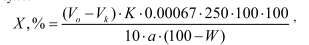 ,где 0,00067 – количество яблочной кислоты, соответствующее 1 мл раствора натра едкого (0.01 моль/л), в граммах; Vо – объём раствора натра едкого (0.01 моль/л), пошедшего на титрование в основном опыте, в миллилитрах; Vк – объём раствора  натра  едкого  (0,01  моль/л),  пошедшего на титрование в контрольном опыте, в миллилитрах; а – масса сырья в граммах; W – потеря в массе при высушивании сырья в процентах.Решение ситуационных задачКаплю раствора, содержащего смесь аминокислот гли, ала, глу, арг, гис нанесли на середину электрофоретической бумаги, смочили буфером рН 6,0 и приложили электрическое напряжение. Укажите, в каком направлении (к катоду, аноду или останутся на старте) будут двигаться отдельные аминокислоты.В среде находится аллостерический фермент и его ингибитор. В результате специфической обработки (не влияющей на третичную структуру) фермент диссоциирует на субъединицы. Изменится ли при этом его активность? Если да, то как?Модуль 2. Растительные вещества вторичного происхожденияТема 2.1 Фенольные соединенияФормы текущего контроля успеваемостиФорма(ы) текущего контроля успеваемости тестированиеОценочные материалы текущего контроля успеваемости1.  Наиболее восстановленной группой фенольных соединений являютсякумариныфлавононыантоцианыкатехиныкаротиноиды2. К фенольным соединениям относятсяантоцианысесквитерпеныфлавоноидыкумариныстероиды3. К полимерным фенольным соединениям относятсяполифенолытаннинылигнинпирокатехинрезорцин4. Ацетатно-малонатный путь биосинтеза фенольных соединений реализуетсятолько у плесневых грибовтолько у высших растенийкак у высших растений, так и у плесневых грибовтолько у водорослейтолько у низших растений5. Конденсированные дубильные вещества (таннины) синтезируются при участиитолько шикиматного путитолько ацетатно-малонатного путишикиматного и ацетатно-малонатного путиспецифического путизапасного пути6. Гены, кодирующие ферменты шикиматного пути, локализованыв хлоропластахядрекак в хлоропластах, так и в ядрецитозолецитозоле и ядре7. Выберите из перечисленных ниже ферментов наименования тех, которые участвуют в шикиматном пути синтеза фенольных соединенийфосфо-2-кето-3-дезоксигептонат–альдолазахалкон-синтазахоризмат-синтазаацетил-CоА–карбоксилазафенилаланин–аммиак-лиаза8. Выберите из перечисленных ниже ферментов наименования тех, которые участвуют в ацетатно-малонатном пути синтеза фенольных соединенийфосфо-2-кето-3-дезоксигептонат–альдолазахалкон-синтазаацетил-CоА–карбоксилазафенилаланин–аммиак-лиазастильбен-синтаза9. Какие из перечисленных флавоноидов не имеют окраски?1) катехины2) флавоны3) флаваноны4) халконы5) дигидрохалконы6) ауроны10. Какие из перечисленных соединений относятся к полимерным фенольным соединениям?1) суберин2) лигнин3) меланин4) таннин5) кутин6) воск11. Какие вещества являются исходными при синтезе фенольных соединений?1) фосфоенолпируват2) ацетил-коэнзим А3) аминокислоты4) малонил-коэнзим А5) эритрозо-4-фосфат6) изопрен12.  Определите, какой класс вторичных метаболитов является наиболее многочисленным на данный моментфенольные соединенияминорные соединенияизопреноидыалкалоидытерпеноиды13. Отличительной чертой фенольных соединений является наличие ароматического кольца (колец) и одной или нескольких ОH-групп,  связанных с атомами углерода этого кольцаналичие углеворородного радикала и одной или нескольких ОH-групп,  связанных с атомами углерода наличие ароматического кольца (колец) и одной или нескольких СООН-групп,  связанных с атомами углерода этого кольцаналичие углеворородного радикала и одной или нескольких СООH-групп,  связанных с атомами углерода 14. Функции фенольных соединений в организме:строительнаякаталитическаязащитнаярецепторная15. Функции фенольных соединений в организме:запасающаяантиоксидантнаяэнергетическаязащитная16. Семейства, представители которых богаты фенольными соединениями:СложноцветныеЛуковыеГречишныеКапустные17. Семейства, представители которых богаты фенольными соединениями:ВересковыеКипрейныеМятликовыеРозоцветные18. Вещества, относимые к фенольным соединениям: синигринтаниныфлавонылигнаны19. Вещества, относимые к фенольным соединениям:аминыантоцианытанинылигнаны20. Вещества, относимые к фенольным соединениям:лимоненлигнаныарбутинтаниныМодуль 2. Растительные вещества вторичного происхожденияТема 2.2 АлкалоидыФормы текущего контроля успеваемостиФорма(ы) текущего контроля успеваемости тестированиеОценочные материалы текущего контроля успеваемости1. Алкалоиды — этогруппа азотсодержащих органических соединений природного происхождения (чаще всего растительного), большинство которых обладает свойствами слабой кислотыгруппа серосодержащих органических соединений природного происхождения (чаще всего растительного), большинство которых обладает свойствами слабого основаниягруппа азотсодержащих органических соединений природного происхождения (чаще всего растительного), большинство которых обладает свойствами слабого основания2. Назовите аминокислоту, из которой синтезируются индольные алкалоидытирозинфенилаланинтриптофантреонинлизин3. Алкалоиды растворяютсяв свободной форме — в органических растворителях и водев свободной форме — в воде, а в виде солей — в органических растворителяхв свободной форме — только в водев свободной форме — в органических растворителях, а в виде солей — в водетолько в связанной форме4. Выберите из предложенных утверждений верныеалкалоиды в больших количествах обнаруживаются в меристемах и омертвевших тканяхбольшинство алкалоидов действует на нервную системунаиболее широко алкалоиды распространены среди мхов, папоротников и голосеменныхалкалоиды могут играть роль резерва азота, накапливаясьпри усиленном азотном питанииВыберите из предложенного перечня названия вторичных метаболитов, которые не относятся к алкалоидамкверцетинсеротонинсоласонинтаннинкофеин6. Предшественником псевдоалкалоидов являетсяаспарагиновая кислотаантраниловая кислотамевалоновая кислотаL - орнитинL- аргинин7. Основным местом накопления алкалоидов, как правило, являетсяцитозольпластидывакуольядроаппарат Гольджи8. Предшественником пиридиновых алкалоидов являетсяL-орнитинL-лизинL-аспартат + С3-единицаL-тирозинД-тирозин9. Углеводная часть молекулы гликоалкалоидов присоединяется черезметильную группу у С3-атомагидроксильную группу у С3-атомакарбонильную группу у С3-атомагидроксильную группу у С22-атомаметильную группу у С22-атома10. Образование димерных индольных алкалоидов является результатоммодификации базовой структурыконъюгацииконденсациигидролизавосстановления11. Какое свойство лежит в основе разделения истинных алкалоидовна подгруппы?1) растение, из которого выделили алкалоид2) путь биосинтеза3) аминокислотный предшественник в биосинтезе4) природа азотистого гетероцикла12. Какие из перечисленных утверждений верны по отношению к алкалоидам?1) это вещества природного происхождения.2) эти вещества встречаются только у растений.3) эти вещества обладают щелочными свойствами.4) по химической структуре это азотистые основания.13. Функции алкалоидов в организме:запасающаястроительнаязащитнаякаталитическая14. Функции алкалоидов в организме:антиоксидантнаякаталитическаязащитнаязапасающая15. Семейства, представители которых богаты алкалоидами:бобовыемятликовыемаковыелютиковые16. Семейства, представители которых богаты алкалоидами:пасленовыемаревыелилейныесложноцветные17. Вещества, относимые к алкалоидам:морфинкодеинхелидонинлимонен18. Вещества, относимые к алкалоидам:арбутинкодеинпапаверинморфин19. Вещества, относимые к алкалоидам: хелидонинпапаверинатропинсинигрин20. Вещества, относимые к вторичным метаболитам: токсиныфенольные соединенияфлавоноидыалкалоидыМодуль 2. Растительные вещества вторичного происхожденияТема 2.3 ГликозидыФормы текущего контроля успеваемостиФорма(ы) текущего контроля успеваемости тестированиеОценочные материалы текущего контроля успеваемости1. Горький вкус горчичному маслу придаютфенилпропаноидысеросодержащие гликозидытиофенырастительные аминыорганические кислоты2. Аллицин лука и чеснока относятк алкалоидамфенилпропаноидамсеросодержащим гликозидамрастительным аминаморганическим кислотам3. Функции гликозидов в организме:защитнаястроительнаярецепторнаяантиоксидантная4. Функции гликозидов в организме:запасающаякаталитическаяантиоксидантнаяэнергетическая5. Семейства, представители которых богаты гликозидами:МятликовыеЛилейныеБобовыеВересковые6. Семейства, представители которых богаты гликозидами:РозоцветныеСложноцветныеКапустныеОсоковые7. Вещества, относимые к гликозидам:атропинарбутинсинигринкодеин8. Вещества, относимые к гликозидам:антоцианыарбутинморфинпапаверин9. Вещества, относимые к гликозидам:арбутинатропинамигдалинхелидонин10. Вещества, относимые к гликозидам:флавонысапониныамигдалинатропин11. Повышенным содержанием гликозидов отличаются растения:горчицачистотелшиповникперец12. Повышенным содержанием гликозидов отличаются растения:хреншиповникромашкагорчица13. Повышенным содержанием гликозидов отличаются растения:дублюцерначеремухамелисса14. Различают гликозиды … .пентозгексозтриозседогептулоз15. Сердечные гликозиды: … .строфантиндигитоксинэризиминамигдалинпруназинлинамарин16. Несахарная часть гликозидов называется 1) агликоном2) стероидом3) генином4) ацеталью17. Биогенетическим предшественником кардиотонических гликозидов является скваленхолестеролстероидамигдалин18. К группе полярных гликозидов относятся препараты строфанталандыша майскогоадониса весеннегонаперстянки пурпуровой19. К группе неполярных гликозидов относятся препараты строфанталандыша майскогоадониса весеннегонаперстянки пурпуровой20. Продукты замещения гликозидного гидроксила называют 1) гликозидами2) фенолами3) алколоидами4) эфирамиМодуль 2. Растительные вещества вторичного происхожденияТема 2.4 Терпены и терпеноиды. Эфирные масла и смолы: локализация и функции в растенияхФормы текущего контроля успеваемостиФорма(ы) текущего контроля успеваемости тестированиеОценочные материалы текущего контроля успеваемости1. Представителями политерпенов являютсялигнинсуберинкаучуккутингутта2. Основными компонентами смол, как правило, являютсямонотерпенысесквитерпеныдитерпенытетратерпеныфенолы3. Выберите из предложенного перечня представителей тритерпеноидовментолсердечные гликозидыабсцизовая кислотагиббереллинэкдистероиды4. Из перечисленных ниже индивидуальных соединений изопреноидом являетсяпеларгонидингераниолкодеинтаннинникотин5. Исходным метаболитом для синтеза «активного изопрена» в пластидах являетсямевалоновая кислотадезоксиксилулозо-5-фосфатацетилкоэнзим АПВКянтарная кислота6. Биосинтетический предшественник терпенов.1) ацетил-коэнзим А 2) шикимовая кислота3) мевалоновая кислота 4) коричная кислота7. Какова химическая природа фитола?1) ациклический монотерпен2) ациклический дитерпен3) моноциклический дитерпен4) бициклический монотерпен8. Наиболее обширная в количественном отношении группа терпенов.1) монотерпены 2) сесквитерпены3) дитерпены 4) политерпены9. Биологическая активность дитерпенов.1) обладают цитотоксической активностью.2) являются регуляторами роста растений.3) проявляют антифунгицидную активность.4) проявляют антифидантную активность.10. Какое соединение является общим предшественником при биосинтезе тритерпеноидов?1) сквален 2) гумилен3) таксол 4) фарнезол11. В каком виде тритерпены присутствуют в растениях?1) в виде эфиров2) в виде гликозидов3) в свободной форме12. Какова химическая природа стероидов?1) гемитерпены 2) дитерпены3) монотерпены 4) тритерпены13. Какую структурную группу образуют тетратерпены?1) каротиноиды 2) стероиды3) сапогенины 4) гопаноиды14.Неомыляемые липиды по химическому строению молекулы являются:сложными эфирамиполиэфирамиполиамидамиизопреноидамимногоатомными спиртами и ацеталями15. К неомыляемым липидам относятся:терпены и терпеноиды, стероидытвердые жиры и маслажиры и воскифосфотидовые кислотыфосфо- и гликолипиды16. Основными компонентами эфирных масел, как правило, являютсямонотерпенысесквитерпеныаминокислотыдитерпенытетратерпены17. Вещества, входящие в состав эфирных масел:терпеныкетоныспиртыальдегиды18. Вещества, входящие в состав эфирных масел:органические кислотытерпеныальдегидыциклические спирты19. Повышенным содержанием эфирных масел отличаются растения:мелиссапижмакровохлебказвездчатка20. Повышенным содержанием эфирных масел отличаются растения:брусникахренборщевикдушицаКритерии оценивания, применяемые при текущем контроле успеваемости, в том числе при контроле самостоятельной работы.Оценочные материалы промежуточной аттестации обучающихсяПромежуточная аттестация по дисциплине «Биохимия растений» в форме зачета проводится:-по вопросам билета в устной форме.Критерии, применяемые для оценивания на промежуточной аттестацииКритерии, применяемые для оценивания аспиранта на промежуточной аттестации для определения зачетного рейтинга11-15 баллов. Ответы на поставленные вопросы излагаются логично, последовательно и не требуют дополнительных пояснений. Полно раскрываются причинно-следственные связи между явлениями и событиями. Делаются обоснованные выводы. Демонстрируются глубокие знания базовых нормативно-правовых актов. Соблюдаются нормы литературной речи. 6-10 баллов. Ответы на поставленные вопросы излагаются систематизировано и последовательно. Базовые нормативно-правовые акты используются, но в недостаточном объеме. Материал излагается уверенно. Раскрыты причинно-следственные связи между явлениями и событиями. Демонстрируется умение анализировать материал, однако не все выводы носят аргументированный и доказательный характер. Соблюдаются нормы литературной речи.3-5 баллов. Допускаются нарушения в последовательности изложения. Имеются упоминания об отдельных базовых нормативно-правовых актах. Неполно раскрываются причинно-следственные связи между явлениями и событиями. Демонстрируются поверхностные знания вопроса, с трудом решаются конкретные задачи. Имеются затруднения с выводами. Допускаются нарушения норм литературной речи. 0-2 балла. Материал излагается непоследовательно, сбивчиво, не представляет определенной системы знаний по дисциплине. Не раскрываются причинно-следственные связи между явлениями и событиями. Не проводится анализ. Выводы отсутствуют. Ответы на дополнительные вопросы отсутствуют. Имеются заметные нарушения норм литературной речи. Вопросы для проверки теоретических знаний по дисциплине«Биохимия растений»Предмет, цели и задачи биохимии растений. Связь биохимии растений с современными биологическими дисциплинами. Аминокислоты. Общие и специфические реакции функциональных групп аминокислот.Природные олигопептиды. Глютатион и его значение в обмене веществ.Аминокислоты как составные части белков. Физические и химическиесвойства аминокислот. Незаменимые аминокислоты.Углеводы. Классификация углеводов.Наиболее широко распространенные в природе гексозы и пентозы и ихсвойства. Конформация моносахаридов.Производные углеводов (гликозиды, амино-, фосфо- и сульфосахариды).Жирные кислоты. Ненасыщенные и насыщенные жирные кислоты.Нейтральные жиры и их свойства.Фосфолипиды, гликолипиды и сульфолипиды. Полярность молекулыфосфатидов. Участие фосфатидов и других липидов в построении биологических мембран.Воска и стероиды. Терпеноиды.Витамины, коферменты и другие биологически активные соединения.Роль витаминов в питании животных и человека. Витамины как компоненты ферментов.Динуклеотиды как коферменты.Олигосахариды. Дисахариды: сахароза, мальтоза, лактоза их структура и свойства.Полисахариды. Крахмал, гликоген, клетчатка и гемицеллюлозы, ихструктура и свойства.Гетерополисахариды, гликозаминогликаны. Протеогликаны.Метаболические цепи, сети и циклы. Обратимость биохимических процессов. Катаболические и анаболические процессы. Единство основныхметаболических путей во всех живых системах.Единицы активности ферментов. Стандартная единица, удельная и молекулярная активность. Активность и числа оборотов фермента. Критерии чистоты ферментных препаратов.Двухкомпонентные и однокомпонентные ферменты. Химические механизмы ферментативного катализа.Кофакторы в ферментативном катализе. Простетические группы и коферменты. Химическая природа коферментов. Значение металлов длядействия ферментов.Энергетическое сопряжение. Фосфорильный потенциал клетки. Нуклеозид ди- и трифосфаткиназы. Аденилаткиназная и креатинкиназнаяреакции.Терминальное окисление. Механизмы активации кислорода.Структура и компоненты дыхательной цепи. Митохондрия как энергетическая машина клетки.Хемиосмотическая теория сопряжения окислительного фосфорилирования и тканевого дыхания.Альтернативные функции биологического окисления. Термогенез, цитохром Р-450 и окислительная деструкция ксенобиотиков.Активные формы кислорода, их образование и обезвреживание. Значение активных форм кислорода для функционирования клетки.Основные этапы цикла Кальвина.Углеводы и их ферментативные превращения. Роль фосфорной кислоты в процессах превращения углеводов в организме. Роль многоатомных спиртов в углеводном обмене.Гликозиды и дубильные вещества, их свойства, ферментативные превращения и роль в пищевой промышленности.Биосинтез крахмала.Клетчатка и гемицеллюлозы ферментативные превращения и роль в фармецевтической промышленности. Гетерополисахариды, углеводы водорослей (агар, альгиновая кислота, каррагинан).Общая характеристика процессов распада углеводов.Гликолиз. Взаимосвязь процессов гликолиза, брожения и дыхания.Спиртовое, молочнокислое, маслянокислое брожение. Основные и побочные продукты брожения.Химизм анаэробного и аэробного распада углеводов.Энергетическая эффективность гликолиза и брожения. Аэробный и анаэробный распад углеводов.Механизм окисления пировиноградной кислоты.Цикл трикарбоновых кислот. Энергетическая эффективность цикла.Пентозофосфатный путь. Роль и основные этапы.Глиоксилатный цикл. Роль и основные этапы.Глюконеогенез. Растительное сырье и микробиологические процессы как источник органических кислот.Ферментативный гидролиз жиров. Липазы, распространение в природе и характеристика. Липоксигеназы, их свойства, механизм действия. Окислительный распад жирных кислот. Энергетическая эффективностьраспада жирных кислот. Роль карнитина, Коэнзима А, 4-фосфопантетеина в окислении жирных кислот.Биосинтез жирных кислот. Синтаза жирных кислот. Биосинтез триглицеридов.Эфирные масла и их превращение в растениях. Каучук и гутта.Пути включения углерода, азота, серы и др. неорганических соединений в органические вещества.Ассимиляция молекулярного азота и нитратов. Нитрогеназа, нитратредуктаза и нитритредуктаза. Первичный синтез аминокислот у растительных организмов.Заменимые и незаменимые аминокислоты. Пути повышения пищевойценности растительных белков.Кетокислоты как предшественники аминокислот. Прямое аминирование.Переаминирование и другие пути превращения аминокислот.Протеолитические ферменты — пептидгидролазы, общая характеристика и распространение в природе. Пепсин, трипсин, химотрипсин, папаин, сычужный фермент. Использование протеолитических ферментов в фармации.Биохимия распада аминокислот. Дезаминирование аминокислот. Рольаспарагина, глютамина и мочевины в обмене азота. Орнитиновый цикл.Единство процессов обмена веществ. Связь процессов катаболизма ианаболизма, энергетических и конструктивных процессов. Взаимосвязьмежду обменами белков, углеводов, жиров и липидов.Способы регулирования метаболизма. Регулирование экспрессии генов.Регулирование активности ферментов субстратом, продуктом и метаболитами.Методы выделения и анализа наиболее важных биологически активных веществ фенольной природы и перспективы их использования. Алкалоиды. История открытия и применения. Классификация. Методы обнаружения и выделения алкалоидов из растительного сырья. Разделение суммы алкалоидов на индивидуальные соединения; физико-химические методы их идентификации. Методы количественного определения алкалоидов. Природные наркотики - вещества, относящиеся к классу алкалоидов и их вредное влияние на организм человека. Гликозиды. Общая характеристика класса биологически активных веществ - гликозиды (понятия: гликон и агликон). Классификация гликозидов (сердечные гликозиды; сапонины; антрагликозиды; иридоиды и др.) и характеристика наиболее фармакологически важных гликозидов. Сердечные гликозиды и их специфическое воздействие на сердечную мышцу. Определение сердечных гликозидов в растительном сырье. Сапонины с агликонами стероидной и тритерпеновой природы и их фармакологическое действие. Физико-химические методы для оценки качественного состава и количественного определения сапонинов. Основное оборудование для биохимических исследований растений (камеры искусственного климата, гомогенизаторы, центрифуги, системы для электрофореза и гельфильтрации, спектрофотометры, хроматографы, флюориметры): назначение и возможности использования.Основные методы статистической обработки данных, используемые в биохимических исследованиях.Ситуационные задачиВ составе природных жиров присутствует витамин А и другие жирорастворимые витамины. В каком виде – очищенном или в составе природных жиров витамин А сохраняется дольше, то есть его двойные связи медленнее окисляются кислородом? Почему?В метаболизме серина и глицина принимает участие витамин, выполняющий важную роль в синтезе ряда соединений. Назовите этот витамин и его производное, выполняющее коферментную функцию.Для обоснования ответа вспомните: как происходит обмен серина и глицина и возможны ли взаимные превращения этих соединений?Ферментами аденилатциклазной системы являются: аденилатциклаза, фосфодиэстераза, протеинкиназа, протеинфосфатаза. К какому классу относятся выше названные ферменты? Для ответа: вспомните классификацию ферментов, что лежит в основе классификации ферментов, какую реакцию катализирует каждый из названных ферментов?Кокарбоксилаза (тиаминдифосфат) относится к коферментным препаратам. При поступлении в организм участвует в построении ряда ферментов, катализирующих важные биохимические процессы, в частности, участвует в процессах окислительного декарбоксилирования альфа-кетокислот (пировиноградной,  α-кетоглутаровой). По типу названной реакции определите класс, к которому относятся ферменты, в состав которых входит тиаминдифосфат. Какой витамин входит в состав кофермента?Сколько молекул АТФ синтезируется при окислении одной молекулы пирувата до 2-оксоглутарата; одной молекулы изоцитрата до сукцината; одной молекулы сукцината до оксалоацетатапри условии, что дегидрогеназные реакции сопряжены с дыхательной цепью?Для расчетов: напишите ход реакций на указанных участках цикла Кребса, укажите реакции, сопряженные с дыхательной цепью, вспомните, сколько АТФ образуется при окислении НАДНН+ и ФАДН2.К какому классу ферментов следует отнести фермент, ускоряющий превращение: аспартат + пируват = аланин + оксалоацетат? Помимо растений, в листьях которых протекает процесс фотосинтеза, встречаются растения с хорошо развитыми листьями, но в них не происходит фотосинтеза (например, внутренние листья кочана капусты). Объясните это явление.Многие зимние сорта яблок снимают с дерева еще зелеными и совсем невкусными, однако через некоторое время они дозревают. Объясните это явление.В листьях растений в хлоропластах интенсивно протекает процесс фотосинтеза. Происходит ли он в плодах? Почему?Витамин Е – токоферол является одним из самых мощных антиоксидантов. Объясните механизм антиоксидантного действия токоферола. Почему аскорбиновая кислота значительно повышает антиоксидантную активность токоферола?Аскорбиновая кислота (витамин С) способна дегидрироваться цитохромом с. Нарисуйте схему реакции этого процесса и подсчитайте, сколько молекул АТФ синтезируется при окислении одной молекулы аскорбиновой кислоты. Можно ли использовать витамин С в качестве субстрата при отравлении организма такими ядами как ротенон, антимицин А или цианид?Раствор, содержащий высокомолекулярные вещества различной природы (полисахариды, белки, нуклеиновые кислоты), проявляет каталитическую активность по отношению к какой-либо определенной реакции. Природа катализатора неизвестна. Установлено, что он обладает следующими свойствами: а) снижает энергию активации; б) ускоряет прямую и обратную реакции; в) обладает высокой специфичностью; г) ускоряет момент достижения равновесия, не сдвигая его; д) прекращает каталитическое действие после добавления в раствор вещества, разрушающего пептидные связи. Какие из свойств служат прямым доказательством белковой природы катализатора?Зерна в свежесобранных початках кукурузы сладкие из-за большого содержания в них глюкозы. Чем дальше от момента сбора, тем менее сладкими становится зерна в связи с превращением глюкозы в крахмал. Для сохранения сладкого вкуса початки сразу же после сбора помещают на несколько минут в кипящую воду и потом охлаждают. Как объяснить смысл такой обработки?Коэффициент окислительного фосфолирирования (Р/О) пировинограной кислоты равен 3, а Р/О янтарной кислоты -2. Чем это можно объяснить?Каплю раствора, содержащего смесь аминокислот гли, ала, глу, арг, гис нанесли на середину электрофоретической бумаги, смочили буфером рН 6,0 и приложили электрическое напряжение. Укажите, в каком направлении (к катоду, аноду или останутся на старте) будут двигаться отдельные аминокислоты. Ингибитор снижает активность фермента до 30% от исходного уровня. Повышение концентрации субстрата катализируемой реакции восстанавливает 80% активности фермента. К какому типу относится данный ингибитор?В первую пробирку добавлен раствор гидрохинона,перекись водорода, вытяжка из хрена. Во вторую пробирку – те же реактивы, за исключением перекиси водорода. В какой из пробирок гидрохинон окисляется? Какой фермент содержится в вытяжке из хрена?Олигопептид имеет последовательность глу-гис-три-сер-тир-гли-лей-арг-про-гли. Определите суммарный заряд молекулы при рН 3,0; 5,5; 11,0. В какой области рН лежит изоэлектрическая точка пептида?В среде находится аллостерический фермент и его ингибитор. В результате специфической обработки (не влияющей на третичную структуру) фермент диссоциирует на субъединицы. Изменится ли при этом его активность? Если да, то как?Образец билета для зачетаФЕДЕРАЛЬНОЕ ГОСУДАРСТВЕННОЕ БЮДЖЕТНОЕ ОБРАЗОВАТЕЛЬНОЕ УЧРЕЖДЕНИЕ ВЫСШЕГО ОБРАЗОВАНИЯ«ОРЕНБУРГСКИЙ ГОСУДАРСТВЕННЫЙ МЕДИЦИНСКИЙ УНИВЕРСИТЕТ» МИНИСТЕРСТВА ЗДРАВООХРАНЕНИЯ РОССИЙСКОЙ ФЕДЕРАЦИИкафедра фармацевтической химиинаправление подготовки кадров высшей квалификации – программы подготовки научно-педагогических кадров в аспирантуре (специальность)06.06.01 Биологические наукинаправленность (профиль) «Фармацевтическая химия, фармакогнозия»дисциплина «Биохимия растений»ЗАЧЕТНЫЙ  БИЛЕТ №1I. ВАРИАНТ НАБОРА ТЕСТОВЫХ ЗАДАНИЙ В ИС УНИВЕРСИТЕТА II. ТЕОРЕТИЧЕСКИЕ ВОПРОСЫПредмет, цели и задачи биохимии растений. Связь биохимии растений с современными биологическими дисциплинами. Гликолиз. Взаимосвязь процессов гликолиза, брожения и дыхания.III. ПРАКТИЧЕСКАЯ ЧАСТЬВитамин Е – токоферол является одним из самых мощных антиоксидантов. Объясните механизм антиоксидантного действия токоферола. Почему аскорбиновая кислота значительно повышает антиоксидантную активность токоферола?Зав. кафедрой фармацевтической химии, д.б.н., доцент                                                                               И.В. МихайловаДекан факультета подготовки кадров  высшей квалификации, к.м.н., доцент                                       И.В. Ткаченко«10» 12. 2019 г.Перечень оборудования, используемого для проведения промежуточной аттестацииУчебные стендыТаблица соответствия результатов обучения по дисциплине и – оценочных материалов, используемых на промежуточной аттестации4. Методические рекомендации по применению балльно-рейтинговой системы оценивания учебных достижений обучающихся в рамках изучения дисциплины«Биохимия растений»В рамках реализации балльно-рейтинговой системы оценивания учебных достижений обучающихся по дисциплине (модулю) в соответствии с положением «О балльно-рейтинговой системе оценивания учебных достижений обучающихся» определены следующие правила формированиятекущего фактического рейтинга обучающегося;бонусного фактического рейтинга обучающегося.4.1. Правила формирования текущего фактического рейтингаТекущий фактический рейтинг по дисциплине (максимально 70 баллов) складывается из суммы баллов, набранных в результате: - текущего контроля успеваемости обучающихся на каждом практическом занятии по дисциплине; - рубежного контроля успеваемости обучающихся по каждому модулю дисциплины;- самостоятельной (внеаудиторной) работы обучающихся.По каждому практическому занятию обучающийся получает до 5 баллов включительно. Количество баллов складывается из:- оценки за выполнение входного тестового задания;- оценки за устный ответ на занятии;- оценки за проверку выполнения практических заданий на занятии.По окончании каждого модуля дисциплины проводится рубежный контроль. Формы рубежного контроля - тестирование; Максимальное количество баллов по результатам рубежного контроля – 5 баллов.Текущий фактический рейтинг получается суммированием баллов по каждому из вышеперечисленных направлений.4.2. Правила формирования бонусного фактического рейтингаБонусный фактический рейтинг по дисциплине (максимально – 15 баллов) складывается из суммы баллов, набранных в результате участия обучающихся в следующих видах деятельности (см. таблица 1):Таблица 1Виды деятельности, по результатам которых определяется бонусный фактический рейтинг4.1. Правила формирования текущего фактического рейтинга обучающегося.По каждому семинару предусмотрено от 1 до 3х контрольных точек (входной/выходной контроль, устный опрос; выполнение лабораторной работы), за которые обучающийся получает от 0 до 5 баллов включительно. Устный опрос не является обязательной контрольной точкой на каждом занятии. Входной/выходной контроль, выполнение лабораторной работы – являются обязательными контрольными точками, если это предусмотрено структурой лабораторного занятия. Критерии оценивания каждой формы контроля представлены в ФОС по дисциплине.На основании данных результатов формируется средний балл текущей успеваемости, как отношение суммы всех полученных студентом оценок (обязательных контрольных точек и более) к количеству этих оценок.При пропуске семинарского занятия за обязательные контрольные точки выставляется «0» баллов. Обучающему предоставляется возможность повысить текущий рейтинг по учебной дисциплине в часы консультаций в соответствии с графиком консультаций кафедры.Результаты самостоятельной (внеаудиторной) работы обучающихся оценивается при проведении текущего и рубежного контроля, а оформление самостоятельной и практической работы в рабочих тетрадях входит в структуру бонусного рейтинга.По окончании всех практических занятий модуля проводится рубежный контроль, направленный на контроль освоения знаний, умений и навыков по каждому модулю. При пропуске практического занятия и/или рубежного контроля за обязательные контрольные точки выставляется «0» баллов. По факту отработки заменяются на полученные фактические результаты.4.2. Правила формирования бонусного фактического обучающегося.Бонусный фактический рейтинг по дисциплине (максимальное значение – 15 баллов).Вся бонусная работа разделяется на (см. таблица 1): Текущий бонус – максимум 5 баллов,Успешность обучения – максимум 5 баллов,Дополнительные бонусные баллы – максимум 5 баллов.Бонусные баллы начисляются только при успешном выполнении учебного процесса (средний балл успеваемости выше 3,0). При среднем балле ниже данного значения бонусные баллы не начисляются.Таблица 1 – виды деятельности, по результатам которых определяется бонусный фактический рейтинг.Форма контроля Критерии оценивания5 баллами оценивается ответ, который показывает прочные знания основных вопросов изучаемого материала, отличается глубиной и полнотой раскрытия темы; владение терминологическим аппаратом; умение объяснять сущность явлений, процессов, событий, делать выводы и обобщения, давать аргументированные ответы, приводить примеры; свободное владение монологической речью, логичность и последовательность ответа.4 баллами оценивается ответ, обнаруживающий прочные знания основных вопросов изучаемого материла, отличается глубиной и полнотой раскрытия темы; владение терминологическим аппаратом; умение объяснять сущность явлений, процессов, событий, делать выводы и обобщения, давать аргументированные ответы, приводить примеры; свободное владение монологической речью, логичность и последовательность ответа. Однако допускается одна-две неточности в ответе.3 баллами оценивается ответ, свидетельствующий в основном о знании изучаемого материала, отличающийся недостаточной глубиной и полнотой раскрытия темы; знанием основных вопросов теории; слабо сформированными навыками анализа явлений, процессов, недостаточным умением давать аргументированные ответы и приводить примеры; недостаточно свободным владением монологической речью, логичностью и последовательностью ответа. Допускается несколько ошибок в содержании ответа.0-2 баллами оценивается ответ, обнаруживающий незнание изучаемого материла, отличающийся неглубоким раскрытием темы; незнанием основных вопросов теории, несформированными навыками анализа явлений, процессов; неумением давать аргументированные ответы, слабым владением монологической речью, отсутствием логичности и последовательности. Допускаются серьезные ошибки в содержании ответа.Тестирование5 баллов выставляется при условии 91-100% правильных ответовТестирование4 балла выставляется при условии 81-90% правильных ответовТестирование3 балла выставляется при условии 71-80% правильных ответовТестирование0-2 балла выставляется при условии 70% и меньше правильных ответов.Решение ситуационных задач5 баллов выставляется если обучающимся дан правильный ответ на вопрос задачи. Объяснение хода ее решения подробное, последовательное, грамотное, с теоретическими обоснованиями (в т.ч. из лекционного курса), с необходимым схематическими изображениями и демонстрациями практических умений, с правильным и свободным владением терминологией; ответы на дополнительные вопросы верные, четкие.Решение ситуационных задач4 балла выставляется если обучающимся дан правильный ответ на вопрос задачи. Объяснение хода ее решения подробное, но недостаточно логичное, с единичными ошибками в деталях, некоторыми затруднениями в теоретическом обосновании (в т.ч. из лекционного материала), в схематических изображениях и демонстрациях практических действий, ответы на дополнительные вопросы верные, но недостаточно четкие.Решение ситуационных задач3 балла выставляется если обучающимся дан правильный ответ на вопрос задачи. Объяснение хода ее решения недостаточно полное, непоследовательное, с ошибками, слабым теоретическим обоснованием (в т.ч. лекционным материалом), со значительными затруднениями и ошибками в схематических изображениях и демонстрацией практических умений, ответы на дополнительные вопросы недостаточно четкие, с ошибками в деталях.Решение ситуационных задач0-2 балла выставляется если обучающимся дан правильный ответ на вопрос задачи. Объяснение хода ее решения дано неполное, непоследовательное, с грубыми ошибками, без теоретического обоснования (в т.ч. лекционным материалом), без умения схематических изображений и демонстраций практических умений или с большим количеством ошибок, ответы на дополнительные вопросы неправильные или отсутствуют.Реферат5 баллов выставляется если обучающимся выполнены все требования к написанию и защите реферата: обозначена проблема и обоснована её актуальность, сделан краткий анализ различных точек зрения на рассматриваемую проблему и логично изложена собственная позиция, сформулированы выводы, тема раскрыта полностью, выдержан объём, соблюдены требования к внешнему оформлению, даны правильные ответы на дополнительные вопросы.Реферат4 балла выставляется если обучающимся выполнены основные требования к реферату и его защите, но при этом допущены недочеты. В частности, имеются неточности в изложении материала; отсутствует логическая последовательность в суждениях; не выдержан объем реферата; имеются упущения в оформлении; на дополнительные вопросы при защите даны неполные ответы.Реферат3 балла выставляется если обучающийся допускает существенные отступления от требований к реферированию. В частности, тема освещена лишь частично; допущены фактические ошибки в содержании реферата или при ответе на дополнительные вопросы; во время защиты отсутствует вывод.Реферат0-2 балла выставляется если обучающимся не раскрыта тема реферата, обнаруживается существенное непонимание проблемыПрактические навыки5 баллов выставляется если обучающимся дан правильный ответ. Объяснение препарата подробное, последовательное, грамотное, с теоретическими обоснованиями (в т.ч. из лекционного курса), с необходимым схематическими изображениями и демонстрациями практических умений, с правильным и свободным владением терминологией; ответы на дополнительные вопросы верные, четкие.Практические навыки4 балла выставляется если обучающимся дан правильный ответ. Объяснение препарата подробное, но недостаточно логичное, с единичными ошибками в деталях, некоторыми затруднениями в теоретическом обосновании (в т.ч. из лекционного материала), в схематических изображениях и демонстрациях практических действий, ответы на дополнительные вопросы верные, но недостаточно четкие.Практические навыки3 балла выставляется если обучающимся дан правильный ответ. Объяснение препарата недостаточно полное, непоследовательное, с ошибками, слабым теоретическим обоснованием (в т.ч. лекционным материалом), со значительными затруднениями и ошибками в схематических изображениях и демонстрацией практических умений, ответы на дополнительные вопросы недостаточно четкие, с ошибками в деталях.Практические навыки0-2 балла выставляется если обучающимся дан правильный ответ. Объяснение препарата дано неполное, непоследовательное, с грубыми ошибками, без теоретического обоснования (в т.ч. лекционным материалом), без умения схематических изображений и демонстраций практических умений или с большим количеством ошибок, ответы на дополнительные вопросы неправильные или отсутствуют.№Проверяемая компетенцияДескрипторКонтрольно-оценочное средство (№ вопроса)1ОПК-1 способностью самостоятельно осуществлять научно-исследовательскую деятельность в соответствующей профессиональной области с использованием современных методов исследования и информационно-коммуникационных технологийпонятие предмета и объекта, целей и задач исследования, критерии определения границ предметной области исследования, этапы проведения научного исследования;вопросы № 1-68, задачи 1-201ОПК-1 способностью самостоятельно осуществлять научно-исследовательскую деятельность в соответствующей профессиональной области с использованием современных методов исследования и информационно-коммуникационных технологийопределять и разъяснять основные понятия и категории методологии науки, определять предмет научного исследования и научных дисциплин, самостоятельно изучать достижения отрасли научного знания, в котором проводится научное исследование, самостоятельно выбирать методы исследования.вопросы № 1, 67, 68 задачи 1-201ОПК-1 способностью самостоятельно осуществлять научно-исследовательскую деятельность в соответствующей профессиональной области с использованием современных методов исследования и информационно-коммуникационных технологийнавыками определения предмета и объекта исследования, формулировки проблемы исследования, навыками постановки целей и задач исследования, умением делать выводы по результатам проведенного исследования;вопросы №67-68 задачи 1-202 ПК-1 способность демонстрировать и готовность использовать базовые знания в области фармацевтической химии и фармакогнозии для профессиональной деятельности, применяя методы теоретического и экспериментального исследованиясовременные  достижения  в областибиохимии растений, возможности использования растительных метаболитов в фармацевтической, промышленностивопросы № 1-68 2 ПК-1 способность демонстрировать и готовность использовать базовые знания в области фармацевтической химии и фармакогнозии для профессиональной деятельности, применяя методы теоретического и экспериментального исследованияприменять полученные представления о диапазоне возможностей современных методов исследований биохимии растений при разработке стратегий решения собственных исследовательскихзадачвопросы № 672 ПК-1 способность демонстрировать и готовность использовать базовые знания в области фармацевтической химии и фармакогнозии для профессиональной деятельности, применяя методы теоретического и экспериментального исследованиянавыком использования освоенной терминологии в личной научно-исследовательской работе, методами статистической обработки и оформления получаемых результатоввопросы № 1-683УК-5 способностью планировать и  решать задачи собственного профессионального и личностного развитиясодержание процесса целеполаганияпрофессионального  и  личностногоразвития, его особенности и способы реализации при решениипрофессиональных  задач, исходя изэтапов карьерного роста и требованийрынка труда.вопросы № 1-66 задачи 1-203УК-5 способностью планировать и  решать задачи собственного профессионального и личностного развитияформулировать  цели  личностного  ипрофессионального развития и условияих достижения, исходя из тенденцийразвития области профессиональной деятельности, этапов профессионального роста, индивидуально-личностных особенностей.вопросы № 67-683УК-5 способностью планировать и  решать задачи собственного профессионального и личностного развитияприемами и технологиямицелеполагания, целереализации  иоценки результатов деятельности порешению профессиональных задач.вопросы № 67-68, задачи 1-20Вид деятельностиВид контроляБаллыПодготовка обзора по заданной тематике, поиск научных публикаций и электронных источников информацииОценка обзора, отчетаОт 0 до 10Проведение научно-исследовательской работыОценка отчетаОт 0 до 5Публикация результатов проведения НИРСтатьи, тезисыОт 0 до 10Разработка обучающих компьютерных программОценка программОт 0 до 5Составление тестовых заданий по изучаемым темамОценка пакета тестовОт 0 до 5Составление проблемно-ситуационных задачОценка пакета задачОт 0 до 5Создание учебных кинофильмовОценка фильмаОт 0 до 5Участие с докладами или постерными сообщениями в конференциях разного уровняОценка отчетаОт 0 до 5№Вид бонусной работыБаллы Вид контроляА) Текущий бонус (макс. – 5 баллов)А) Текущий бонус (макс. – 5 баллов)А) Текущий бонус (макс. – 5 баллов)А) Текущий бонус (макс. – 5 баллов)Посещение лекций 0-1Отметка о посещении лекций. Посещены все лекции или уважительные пропуски ликвидированы – 1 балл; Посещение практических занятий0-2Отметка о посещении практических занятий. Посещены все занятия или уважительные пропуски ликвидированы – 2 балла.Самостоятельная работа 0-2Проверка тетрадей. Критерии оценивания в ФОС.Рабочие тетради должны быть сданы не позднее даты проведения зачета по данной дисциплине. При несвоевременной сдаче тетради баллы за оформление не начисляются.Б) Успешность обучения (макс. 5 баллов)Б) Успешность обучения (макс. 5 баллов)Б) Успешность обучения (макс. 5 баллов)Б) Успешность обучения (макс. 5 баллов)Успешное обучение0-5За средний балл успеваемости 3,6-3,8 – 1 балл; 3,9-4,1 – 2 балла; 4,2-4,4 – 3 балла; 4,6-4,7 – 4 балла; 4,8-5,0 – 5 баллов.В) Дополнительные бонусы (макс. 5 баллов)При сумме баллов более 5, итоговое значение приравнивается к 5 балламВ) Дополнительные бонусы (макс. 5 баллов)При сумме баллов более 5, итоговое значение приравнивается к 5 балламВ) Дополнительные бонусы (макс. 5 баллов)При сумме баллов более 5, итоговое значение приравнивается к 5 балламВ) Дополнительные бонусы (макс. 5 баллов)При сумме баллов более 5, итоговое значение приравнивается к 5 балламПосещение студенческого научного кружка (СНК), итоговой конференции СНО0,5Регистрация участникаДоклад на СНК1Презентация и докладВыполнение студенческой НИР, отбор проб, проведение экспериментов и т.д.до 55 баллов – выполнение работы, доклад на итоговой конференции СНО или других конференциях, публикация;1 балл – только публикация.Участие в конкурсе рефератов, стендовых докладов, наглядных пособий и т.д. в рамках СНО:до 55 баллов за работу, получившую призовое место.4 балла – без призового места.Создание альбомов, видео- или фото работ, таблиц и пр.до 5Предоставление соответствующей формы работы. Баллы начисляются по решению кафедрального совещания в соответствии с качеством  работ.